SektyPracovní list se věnuje sektám a přibližuje základní informace, které s jejich působením souvisejí. Úkoly seznamují žáky s reálnými sektářskými skupinami působícími i na našem území. List je určen žákům 2. stupně ZŠ a SŠ. K práci jsou potřeba psací potřeby a internet.Frustrovaní lidé jako objekt manipulaceJak fungují sekty?______________________________________________________Vytvoř pětilístek na téma sekta.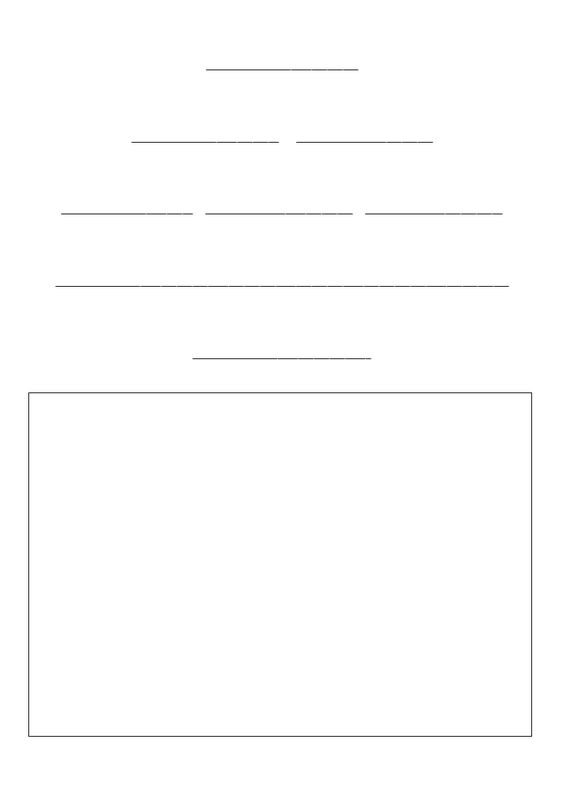 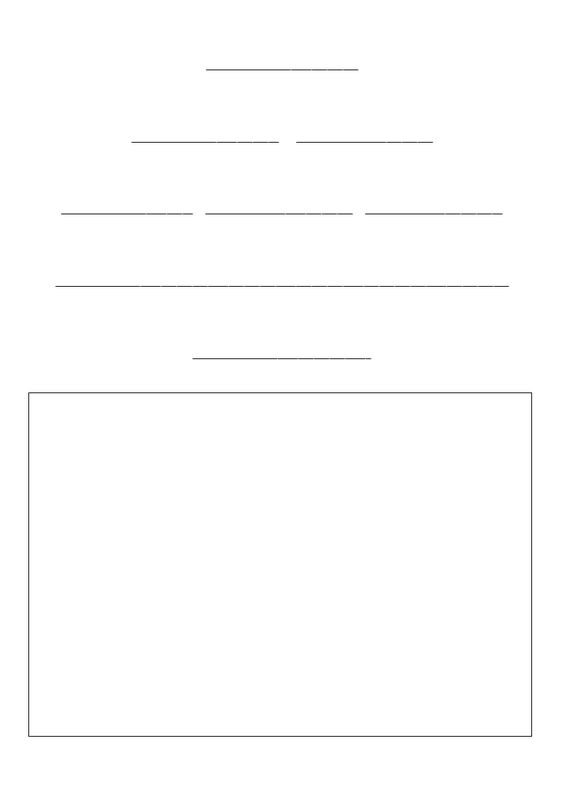 Ve videích zazněla cizí slova a odborné výrazy. Co znamenají? Vymysli i konkrétní příklady.frustrovaný člověk………………………………………………………………………………………………….………….…………………………………………………………………………………………………….………….…identifikovat se s nějakým názorem……………………………………………………………………………………………………..………………………………………………………………………………………………………………..…………narcista………………………………………………………………………………………………….………….…………………………………………………………………………………………………….………….…dav……………………………………………………………………………………………………..………………………………………………………………………………………………………………..…………Ministerstvo vnitra ČR upozorňuje na nejznámější sekty a náboženská hnutí působící na našem území. Zjisti o nich základní údaje a doplň je do tabulky.Ministerstvo vnitra spojuje sekty s otázkou bezpečnosti. Vnímáš sekty jako bezpečnostní hrozbu? Proč?………………………………………………………………………………………………….………….…………………………………………………………………………………………………….………….…………………………………………………………………………………………………….………….………………………………………………………………………………………………………….…….…Závěrem trochu kreativity a věta vypůjčená z videa: „Někdo jsem, někam patřím.“ Kdo jsi ty a kam patříš? Kresli, piš, je jen na tobě, jaké vyjádření zvolíš.Co jsem se touto aktivitou naučil(a):……………………………………………………………………………………………………………………………………………………………………………………………………………………………………………………………………………………………………………………………………………………………………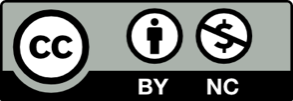 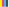 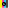 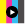 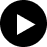 NÁZEVCO HLÁSAJÍ?Z ČEHO VYCHÁZÍ?NĚJAKÁ ZAJÍMAVOST?Svědkové JehovoviHnutí GráluScientologieVesmírní lidé Sil světlaImanuelité